THE McKENZIE INSTITUTE INTERNATIONALJORGE LLEDÓ CANOCOORDINADOR NACIONAL DEL MÉTODO McKENZIE 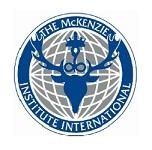 IntroducciónMétodo McKenzie: Diagnóstico y Terapia Mecánica de la columna vertebral y las extremidades.G.Sagi,P.Boudot,D.VandeputEl método McKenzie procede de las observaciones clínicas de Robin McKenzie, un fisioterapeuta neozelandés. Es un sistema de evaluación y tratamiento que coloca el autotratamiento en el centro de la estrategia terapéutica. Se basa en las pruebas de los movimientos repetidos y en la búsqueda de preferencias direccionales, en particular en el fenómeno de centralización. La evaluación permite clasificar a los pacientes por síndromes, que a su vez forman subgrupos homogéneos que responden a un control específico: el Síndrome de Derangement, el Síndrome de Disfunción y el Síndrome Postural. El concepto fisiopatológico del Derangement de columna está basado en un modelo discal.El tratamiento del Síndrome de Derangement implica la reducción del Derangement, el mantenimiento de la reducción, la recuperación de la función y la prevención de las recidivas. La evaluación McKenzie de las personas afectadas por este síndrome lleva muy a menudo a hacer trabajar al paciente en el sentido de la extensión y de la lordosis, lo que contrasta con las prácticas tradicionales de la kinesiterapia de las raquialgias. El tratamiento del síndrome  Disfunción se basa en la remodelación de los tejidos retraídos, adheridos y/o fibrosados. Por último, el tratamiento del síndrome Postural se apoya en una educación postural y ergonómica.El mérito de este enfoque es haber sido objeto de numerosos estudios científicos de calidad que homologan y validan la reproducibilidad y la eficacia de este modo de evaluación.DIAGNÓSTICO Y TERAPIAMECÁNICASECUENCIA DE FORMACIÓNParteALa Columna Lumbar(28horas)ParteBLa Columna Cervical y Torácica(28horas)ParteCDiagnóstico y Terapia Mecánica Columna Lumbar Avanzado & Extremidades– Miembro Inferior(28horas)ParteDDiagnóstico y Terapia Mecánica Columna Cervical &Torácica Avanzado & Extremidades– Miembro Superior(28horas)Examen de Acreditación(8horas)Diploma en Diagnostico yTerapia MecánicaPARTE B. LA COLUMNA CERVICAL Y TORÁCICA OBJETIVOS DEL CURSOEste curso se centra en la aplicación del Método McKenzie de Diagnóstico y Terapia Mecánica en la columna cervical y torácica. Cada bloque del curso tiene objetivos educativos muy específicos. En términos generales, los objetivosde este cursos son que obtengas conocimiento y habilidades que formarán la base desde la cual podrás desarrollar tu propia capacidad en aplicar estos principios.Este curso dotará a los participantes de conocimiento, habilidades y capacidad básicos para empezar a:1. Aplicar correctamente el Método McKenzie de Diagnóstico y Terapia Mecánica.2. Distinguir entre los Síndromes McKenzie ( Derangement, Disfunción, Postural) y otros problemas de columna y aplicar los regímenes de tratamiento adecuadospara cada uno de los síndromes.3. Identificar cuándo se requiere la aplicación de fuerzas externas para la resolución de los síntomas, usando el concepto McKenzie de “progresión de fuerzas”.4. Ayudar a los pacientes a diseñar y aplicar sus propios procesos terapéuticos para conseguir los objetivos del tratamiento.Índice de contenidosMÓDULO UNO: INTROCUCCIÓN Y EPIDEMIOLOGÍA  MÓDULO DOS: DIAGNÓSTICO MECÁNICO: CLASIFICACIÓN Y DEFINICIÓN DE TÉRMINOSMÓDULO TRES: CONSIDERACIONES ANATÓMICAS RELACIONADAS AL DIAGNÓSTICO   Y TERAPIA MECÁNICA (MDT)  MÓDULO CUATRO: HISTORIA Y EXPLORACIÓNMÓDULO CINCO: EVALUACIÓN DE PRESENTACIONES CLÍNICAS MÓDULO SEIS: PROCEDIMIENTOS DE TERAPIA MECÁNICA-TEORÍA MÓDULOSIETE: PROCEDIMIENTOS DE TERAPIA MECÁNICA–PRÁCTICO MÓDULO OCHO: TRATAMIENTO DEL SÍNDROME DE DERANGEMENTMÓDULO NUEVE: TRATAMIENTO DEL SÍNDROME DE DISFUNCIÓN MÓDULO DIEZ: TRATAMIENTO DEL SÍNDROME POSTURALMÓDULO ONCE: EVALUACIÓN DE SEGUIMIENTO MÓDULO DOCE: RECIDIVAS Y PROFILAXISMÓDULO TRECE: DOLORES DE CABEZA DE ORIGEN CERVICALMÓDULO CATORCE: TRASTORNOS ASOCIADOS AL WIPLASH MÓDULO QUINCE: COLUMNA TORÁCICACASO CLÍNICO